PREVERJANJE ZNANJA PRED OCENJEVANJEM ZNANJA IZ SLOVENŠČINE (dramatika, prislov, števnik)Spoštovani učenci, učitelji smo za vas pripravili preverjanje znanja pred ocenjevanjem znanja o posameznih učnih sklopih, ki smo jih obravnavali v času, ko učenje poteka na daljavo. Tako se boste lahko pripravili na ocenjevanje znanja, ki ga bomo izvedli v maju.Zdaj pa le preverite svoje znanje. V zvezek napišite naslov in nato počasi, vendar natančno zapisujte odgovore na spodnja vprašanja. Ko boste odgovorili na vsa vprašanja, svoje znanje ocenite z emotikoni , kot ste že navajeni. Pri ocenjevanju bodite strogi, vendar pošteni. Napačne odgovore seveda popravite. Pomembno je tudi, da znate kot pri ustnem ocenjevanju znanja brez pomoči zvezka odgovoriti na zastavljena vprašanja. 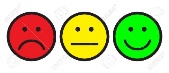 Odgovori na vprašanja v krepkem tisku dokazujejo minimalna znanja. Učna vsebinaVprašanjaOcenaDramatikaPoimenuj književne zvrsti. DramatikaPredstavi vsaj 3 značilnosti, po katerih prepoznaš dramatiko.  DramatikaZnačilnosti dramatike ponazori s primeri iz besedila.POTPOT in POTERUNKO: (dvigneta vsak svojo desnico) Šilo!POTS: Ljudje so se naveličali klofutanja. Poti utišači pa so postali že kar družabni obred, tako kot skodelica čaja. Zato je gospod Potpoterunko izumil tretjo obliko izražanja nejevolje. Če hočeš komu pokazati, da je prestopil mejo tvoje strpnosti, mu s šilom prebodeš rešilni pas. Gospod Potpoterunko, demonstrirajte svojo iznajdbo.(Brkata možica pograbita vsak svoje šilo in poskušata drug drugemu preluknjati rešilni pas. Neuspešno.)POTS: No, poglejte.PROFESOR: Čakajte, a ni ravno trpežnost tista lastnost, zaradi katere jih je koristno imeti?DramatikaV 3-5 povedih obnovi vsebino vsakega prizora umetnostnega besedila Lenča Flenča. DramatikaPoimenuj kraj in čas dogajanja umetnostnega besedila Lenča Flenča.Poimenuj glavno književno osebo v besedilu Lenča Flenča.Izrazi svoje mnenje o vedenju glavne književne junakinje. Utemelji vedenje glavne književne junakinje na primeru iz besedila.PrislovKaj so prislovi? PrislovV spodnjih povedih poišči prislove in jim določi vrsto. Danes se je obnašal neprimerno. Otroci moramo v avtu sedeti zadaj.PrislovStopnjuj načinovni prislov iz zgornjih povedi.PrislovBesedne zveze zamenjaj s prislovi.na vesel način – v tem letu – k domu – PrislovPrislovu poišči protipomenko.gori – vedno – hitro – PrislovV kateri povedi najdeš prislov? Svojo izbiro utemelji.Učim se težko snov. – Težko se bom naučil to snov.PrislovKako je prav? Izberi pravilen zapis in svojo odločitev utemelji.Najprej se bova spočila, (na to/nato) bova postavila šotor.Danes si se obnašal zelo (neprimerno/ne primerno).(Po tem/Potem) dejanju se te bodo vsi zapomnili. ŠtevnikKaj so števniki? Katere vrste števnikov poznaš? V povedih poišči števnike.Leta tisoč devetsto triinšestdeset je z vesoljsko ladjo Vostok 6 kot prva ženska v Valentina Tereškova večkrat obkrožila Zemljo. 1969. leta je Neil Armstrong prvi stopil na Luno.Števnike iz zgornjih povedi razvrsti glede na vrsto in svojo odločitev utemelji.Če je števnik napisan z besedo, ga ti napiši s številko, če pa je napisan s številko, ga napiši z besedo.569petstodevetinšestdeseti96.šestindevetdeset